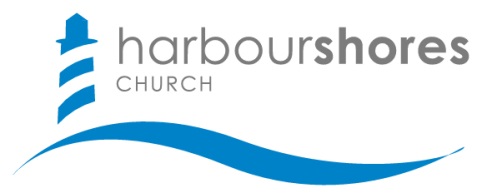 Point 1The book of Revelation was given to the church 	through the ages  to hold and behold.(Rev 1:4)Point 2The book of Revelation is an inspired work   of the     Triune God   .(Rev 1:4-6; 4:8, Ex 3:14, Is 11:1-2, Zech 4:1-6, Heb 9:13-15; 10:19-23)Point 3The book of Revelation reveals that our 	   present reigning King      still has       future work to finish   .(Rev 1:7-8, Mat 28:18, Eph 1:19b-23, Dan 7:13-14, Zech 12:9-13, Phil 2:9-11)Questions To ConsiderIn light of Christ coming again as a King who will judge the world and punish sin…Are you certain that you have a saving relationship with Jesus Christ?If not, what is keeping you from making that decision to place your faith in Jesus today?If you are unsure how, please reach out to us at email@harbourshores.org today!If you have a saving relationship with Jesus…How are you actively keeping the reality of His second coming before you on a regular basis?In what specific ways does the nearness of His return impact your life as it pertains to your time/resources/goalsHow does regularly meditating on the reality of His return keep us from becoming spiritually stagnate?How does regularly meditating on the reality of His return give us hope amidst trials & difficulties of this life?